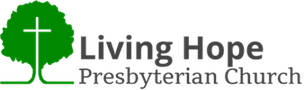 LIVING HOPE OPC ORDER OF WORSHIPfor Sunday, 2 April 2023 at 10:45 AMPreludeOpening Song – Hosanna, Hosanna, Hosanna in the HighestAnnouncementsGospel Greeting –As a deer pants for flowing streams, so pants my soul for you, O God. My soul thirsts for God, for the living God. When shall I come and appear before God? - Psalm 42:1-2Call to Worship Song – Hosanna, Loud Hosanna -W&C 174Call to Worship – Jesus said: “But the hour is coming, and is now here, when the true worshipers will worship the Father in spirit and truth, for the Father is seeking such people to worship him.  God is spirit, and those who worship him must worship in spirit and truth.” 	John 4:23-24Prayer of Adoration & Invocation Hymn of Praise – All Glory, Laud & Honor - NTH 235Reading of the Law – Exodus 20:1-17(Silent Confession of Sin)Corporate Confession of Sin – Lord God, eternal and almighty Father: We acknowledge before your holy majesty that we are poor sinners, conceived and born in guilt and in corruption, prone to do evil, unable of our own power to do good. Because of our sin, we endlessly violate your holy commandments. But, O Lord, with heartfelt sorrow we repent and turn away from all our offenses. We condemn ourselves and our evil ways, with true sorrow asking that your grace will relieve our distress. Have compassion on us, most gracious God, Father of mercies, for the sake of your son Jesus Christ our Lord. And in removing our guilt, also grant us daily increase of the grace of your Holy Spirit, and produce in us the fruits of holiness and of righteousness pleasing in your sight: Through Jesus Christ our Lord. Amen. (Adapted from John Calvin’s Geneva Liturgy of 1543)Assurance of Pardon – Come now, let us reason together, says the LORD: though your sins are like scarlet, they shall be white as snow; though they are red like crimson, they shall become like wool.   Isaiah 1:18Exhortation to Give – Yours, O LORD, is the greatness and the power and the glory and the majesty and the splendor, for everything in heaven and earth is yours. Yours, O LORD, is the kingdom; you are exalted as head over all.  Wealth and honor come from you; you are the ruler of all things. In your hands are strength and power to exalt and give strength to all.  Now, our God, we give you thanks, and praise your glorious name.  But who am I, and who are my people, that we should be able to give as generously as this? Everything comes from you, and we have given you only what comes from your hand. 1 Chronicles 29:11-14Doxology – NTH 733Prayer for Collection & Pastoral Prayer Medley 	- Majesty	- Come, Come Christians, Join to Sing - NTH 302Scripture Readings 	OT Text: Deuteronomy 13:1-5	NT Text: 1 John 4:1-6Prayer for Illumination Sermon: Test the Spirits and Know God (1 John 4:1-6)Prayer of Application Hymn of Response – Come, Dearest Lord, Descend and Dwell - NTH 340Closing Prayer – (Dom)